§1618.  Exception to prohibited acts and limitation of powersNotwithstanding Title 30‑A, section 5958, the bank may make loans to the State or any agency or department of the State in connection with the financing of qualified transportation projects.  Notwithstanding Title 30‑A, section 6003, the bank may issue its bonds from time to time in any principal amounts that it considers necessary to provide funds for any of the purposes authorized by this section, including the financing or refinancing of all or a portion of the costs of qualified transportation projects.  Notwithstanding Title 30‑A, section 6019, the bank may enter into any agreements or contracts with any commercial banks, trust companies or banking or other financial institutions within or outside the State that are necessary, desirable or convenient in the opinion of the bank to provide any other services to the bank to assist the bank in effectuating the purposes of this section.  [PL 2007, c. 329, Pt. P, §1 (NEW).]SECTION HISTORYPL 2007, c. 329, Pt. P, §1 (NEW). The State of Maine claims a copyright in its codified statutes. If you intend to republish this material, we require that you include the following disclaimer in your publication:All copyrights and other rights to statutory text are reserved by the State of Maine. The text included in this publication reflects changes made through the First Regular and First Special Session of the 131st Maine Legislature and is current through November 1. 2023
                    . The text is subject to change without notice. It is a version that has not been officially certified by the Secretary of State. Refer to the Maine Revised Statutes Annotated and supplements for certified text.
                The Office of the Revisor of Statutes also requests that you send us one copy of any statutory publication you may produce. Our goal is not to restrict publishing activity, but to keep track of who is publishing what, to identify any needless duplication and to preserve the State's copyright rights.PLEASE NOTE: The Revisor's Office cannot perform research for or provide legal advice or interpretation of Maine law to the public. If you need legal assistance, please contact a qualified attorney.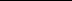 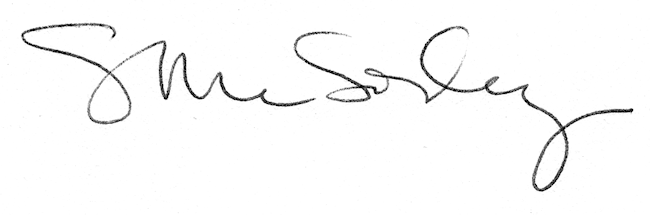 